UNIVERSIDADE FEDERAL DA PARAÍBA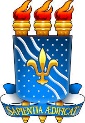 PRÓ REITORIA DE PÓS – GRADUAÇÃO E PESQUISACOORDENAÇÃO GERAL DE CAPACITAÇÃO DOCENTEFORMULÁRIO INICIAL DO ESTÁGIO DOCÊNCIAAno:__________							Período letivo: __________Nome do Curso ou ProgramaIdentificação do alunoEstágio DocênciaJoão Pessoa, ____ de _______ de 20____			Assinatura do aluno					   Assinatura do professor		Assinatura e Carimbo do Coordenador da PGObservação: 	O Estágio Docência é obrigatório para os bolsistas do programa de Demanda Social e regulamentado pela Resolução 26/99 do CONSEPE.	Por entender que cada bolsista é um docente em potencial, o Estágio Docência tem por objetivo oferecer uma oportunidade de efetiva atuação em sala de aula, sob o acompanhamento direto do professor responsável pela disciplina, afim de que o futuro docente possa receber o devido treinamento em mais esta atividade.Em hipótese nenhuma o bolsista deverá substituir o professor em sala de aula.O bolsista que comprovar sua atividade docente por mais de um semestre está dispensado do E.D. o professor deverá fazer uma avaliação do desempenho do bolsista, em formulário próprio, que será encaminhado para a PRPG depois de aprovado pelo Colegiado do programa.PROGRAMA DE PÓS-GRADUAÇÃO EM ENERGIAS RENOVÁVEISNome: Nome: Nome: Endereços pessoais para comunicaçãoEndereços pessoais para comunicaçãoEndereços pessoais para comunicaçãoFone: Cel. E-mail: Data de realização do E.D.        Início:                           Término (previsto): Disciplina: Nome do professor responsável: 